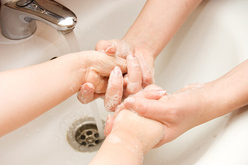 Кишечные инфекции у детей вызываются бактериями или вирусами и, как правило, протекают с высокой температурой, рвотой и жидким стулом (поносом). Заражение возможно воздушно-капельным, пищевым, водным, фекально-оральным или контактно-бытовым путем. Родителям необходимо как можно быстрее обратиться к врачу – так как самолечение в такой ситуации может оказаться неэффективным и привести к тяжелым последствиям для здоровья ребенка.Сезонность заболеванийВирусные кишечные инфекции нельзя в прямом смысле назвать сезонными. Периодически – и зимой и летом – возникают подъемы заболеваемости этими инфекциями. Однако подавляющее большинство заражений ротавирусными инфекциями происходит в холодное время года, в период с ноября по апрель. А некоторый подъем энтеровирусной инфекции в средней полосе, напротив, происходит, по статистике, в конце лета и начале осени – что связано с купанием в открытых водоемах и созреванием фруктов. По этой же причине летом чаще встречаются бактериальные кишечные инфекции. В первую очередь это относится к дизентерии, а коли-инфекция носит даже весьма образное название «диареи путешественников»(заражение коли-инфекцией, как правило, возникает из-за невозможности соблюдать санитарно-гигиенические нормы в поездках).Наиболее опасные симптомы и осложнения кишечных инфекцийНаибольшую опасность для ребенка раннего возраста представляет высокая температура, так как она у детей иногда вызывает судороги и нарушение энергетического обмена на клеточном уровне. Питательные вещества и кислород, необходимые для поддержания жизнедеятельности, при высокой температуре расходуются организмом гораздо быстрее, что может привести к резкому, опасному для жизни истощению организма ребенка. Опасной считают температуру выше 38ºС у детей первых месяцев жизни; у детей старше одного года, не имеющих патологии нервной системы и у которых раньше не бывало судорог – выше 39ºС. Многократная рвота часто приводит к обезвоживанию, создавая большие трудности для выпаивания (выпитая жидкость выделяется с рвотными массами, не успев усвоиться). Обезвоживание – это очень серьезное осложнение, в результате которого может нарушиться водно- солевой баланс организма, что в свою очередь чревато сбоями в работе сердца (замедление ритма), нервной и мышечной систем (могут начаться судороги). При тяжелой стадии обезвоживания ребенок уже не в состоянии самостоятельно пить, кожа его теряет эластичность, глаза «западают», может даже произойти потеря сознания. В таком случае ребенку уже требуется инфузионная терапия (капельницы с солевыми растворами) в условиях стационара. Поэтому крайне важно не допускать развития обезвоживания. Для этого необходимо при первых признаках болезни обращаться к врачу, чтобы доктор назначил терапию и подробно объяснил, как правильно выпаивать ребенка и как контролировать эффективность выпаивания.